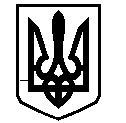 У К Р А Ї Н АЗАПОРІЗЬКА  ОБЛАСНА  РАДАПОСТІЙНА КОМІСІЯобласної ради з питань екології, охорони надр та раціонального природокористуванняП Р О Т О К О Л   № 12виїзного засідання постійної комісії з питань екології, охорони надр та раціонального природокористування спільно з представниками ВП «Екокрай»Присутні члени Екокраю: Рильський О.Ф., Воронова Н.В., Манідіна Є А.., Агарков О. Д.Запрошені: Головуючий: Чумаченко І.М..Порядок денний:1. Про стан реконструкції гідротехнічних споруд  для захисту від  підтоплення.2. Про водопровідні та каналізаційні мереж, які потребують  реконструкції.Хід засідання:1. СЛУХАЛИ: Про стан реконструкції гідротехнічних споруд  для захисту від  підтоплення.Виступили:  Сергій Єрмаков,  який показав приміщення мешканців сільської ради, що постраждали цього літа від надмірної кількості опадів. Всі підвальні приміщення були повністю затоплені водою, яка поступово відходить завдаючи шкоди фундаментам будівель і врожаю сільськогосподарської продукції в теплицях. Якщо не вживати запобіжних заходів, на мешканців чекає катастрофа. Віталій Гаврилюк, доповів, що старі свердловини поступово виходять зі строю, а фінансування з боку держави не надходить. Останніми роками фінансуються тільки  захищені статті, а саме: комунальні послуги та мінімальна заробітна плата штатних працівників. За таких економічних умов не ведеться належне обслуговування та оновлення системи відведення підземних вод, особливо ця проблема загострюється в періоди підвищеної вологості.Руслан Рогачов,  розповів про принципи дії свердловин, які забезпечують відведення води у Каховське водосховище. Термін запуску першої свердловини в середньому складає 1 тиждень, після чого починають свердлити наступну, а на першій паралельно проводиться монтаж фільтраційного обладнання та насосної установки. Через сильне підтоплення необхідно підбирати місця, які не дуже постраждали і саме в них розпочинають будівельні роботи. За рахунок коштів обласного екофонду відповідні роботи планують завершити в листопаді 2021 року, планується введення 20 свердловин, які забезпечать нормальні умови проживання в цьому районі.Рильський О.Ф., зазначив, що метод застосування свердловин є єдиним технічним методом вирішення проблеми підтоплення в районі зарегульованого русла р. Дніпро в каскад Дніпровських водосховищ. Тому ця проблема на сьогоднішній день суто соціальна і потребує комплексного вирішення з боку держави, місцевої влади та територіальних громад.Вирішили: Взяти на контроль щодо надходження і реалізації коштів з обласного екофондцу на будівництво свердловин в с. Водяне підрядною організацією та надати оцінку ефективності роботи свердловин щодо ліквідації наслідків підтоплення. 2. СЛУХАЛИ: Про водопровідні та каналізаційні мереж, які потребують  реконструкції.Виступили:     Представники с. Заповітне, які окреслили проблему з заміною каналізаційної системи, показали її стан на сьогоднішній день.      Анатолій Волков, який зазначив, що його підприємство забезпечує виконання багатьох соціальних програм з розвитку села Заповітне. Комісія на власні очі побачила дійсно розвинену структуру і доглянутість території, яка є взірцем для інших громад Запорізької області. Тому окреслена проблема з каналізаційною системою отримала підтримку всіх членів комісії.С.В. Карпій розповів про механізм реалізації такого проєкту і запевнив, що Департамент охорони довкілля готовий надати будь-яку консультативну допомогу.Пастушенко М.М. запевнив, що мешканці села отримають всю необхідну підтримку в реалізації проекту щодо відновлення каналізаційної системи. Вирішили: Розробити етапи реалізації проекту та розглянути можливість виділення коштів на даний проект з обласного екофонду. Голова комісії  							Ігор ЧУМАЧЕНКО18 серпня 2021 року18 серпня 2021 року18 серпня 2021 рокус. Водяне8.308.30Присутні:Присутні:Чумаченко І.М., Пастушенко М.М. Чумаченко І.М., Пастушенко М.М. Чумаченко І.М., Пастушенко М.М. Карпій С.В.-в.о. директора  Департаменту охорони довкілля облдержадміністрації Афанасьев О.М.член виконкому Новоолександрівської об'єднаної територіальної громади, депутатЄрмаков С.Ю.Водянський сільський головаГаврилюк В.директор Нікопольського управління захисних масивів Дніпровських водосховищРогачов Р.головний інженер підрядника, який забезпечує установку свердловин в с. Водяне Василівського районуВолков А.директор Племзавода  «Степовий»ТВ-5